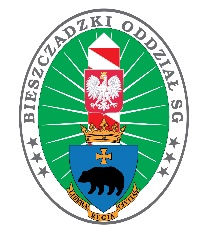 ____________________________________________________________________  Załącznik nr 1 do Zapytania ofertowegoFORMULARZ OFERTOWYDANE WYKONAWCYNazwa Wykonawcy: ……………………………………………………………………………………………………..Adres: …………………………………………………………………………….……………………………………………..NIP …………………………………….. REGON………………………………………………………………………………nr tel.:  …………………………………… adres e-mail:…………………………………………………………………..W odpowiedzi na Zapytanie ofertowe, prowadzone przez Zamawiającego – Bieszczadzki Oddział Straży Granicznej, zobowiązuję się do wykonania na rzecz Zamawiającego książek, formularzy, 
teczek-okładek oraz tarcz i figur strzelniczych.Oferuję/my realizację przedmiotu zamówienia zgodnie z warunkami określonymi w projekcie umowy za cenę ofertową brutto wg poniższej tabeli: CZĘŚĆ  I - WYROBY POLIGRAFICZNE – KSIĄŻKI, W/G WZORU.                                                                                                                                                                                                                                                         1. Książki 2-stronnie zadrukowane, szyte nićmi w legach (czyli składkami po 10 kartek szyte nićmi, później łączone/szyte nićmi w całość), w oprawie całopłóciennej równo ciętej z oklejką i szyldzikiem - 500 kartkowe. Papier offsetowy kl. III-80g. *2. Książki 2-stronnie zadrukowane, szyte nićmi w legach (czyli składkami po 10 kartek szyte nićmi ,później łączone/szyte nićmi w całość), w oprawie twardej 1000g/m2 równo ciętej 
z oklejką i szyldzikiem - 200 kartkowe. Papier offsetowy kl. III-80g. *3. Książki 2-stronnie zadrukowane, szyte nićmi w legach (czyli składkami po 10 kartek szyte nićmi, później łączone/szyte nićmi w całość), w oprawie twardej 1000g/m2 równo ciętej 
z oklejką i szyldzikiem - 160 kartkowe. Papier offsetowy kl. III-80g. *4. Książki 2-stronnie zadrukowane, szyte nićmi w legach (czyli składkami po 10 kartek szyte nićmi, później łączone/szyte nićmi w całość), w oprawie  twardej 1000g/m2 równo ciętej 
z oklejką i szyldzikiem - 150 kartkowe. Papier offsetowy kl. III-80g. *5. Książki 2-stronnie zadrukowane, szyte nićmi w legach (czyli składkami po 10 kartek szyte nićmi, później łączone/szyte nićmi w całość), w oprawie twardej 1000g/m2 równo ciętej 
z oklejką i szyldzikiem - 100 kartkowe. Papier offsetowy kl. III-80g. *6. Książki 2-stronnie zadrukowane, szyte nićmi (czyli składkami po 10 kartek szyte nićmi, później łączone/szyte nićmi w całość), w oprawie twardej 900g/m2 równo ciętej  z  oklejką  
i  szyldzikiem - 50 kartkowy. Papier offsetowy kl. III-80g. *7. Książki 2-stronnie zadrukowane, szyte  nićmi (czyli składkami po 10 kartek szyte nićmi, później łączone/szyte nićmi w całość)  w oprawie twardej 900g/m2 równo ciętej z oklejką 
i  szyldzikiem - 25 kartkowe. Papier offsetowy kl. III-80g. *
8. Pozostałe druki - zeszyty i książki na papierze offsetowym kl. III-80g. **Możliwość udostępnienia wzoru druku pocztą elektroniczną.   CZĘŚĆ II- WYROBY POLIGRAFICZNE FORMULARZE, WG WZORU.                                                                                                                                                                                                                                                      1. Bloczki 2-stronnie zadrukowane, 50-kartkowe klejone. *2. Bloczki 1-stronnie zadrukowane, 50-kartkowe klejone. *             3. Formularze o postaci wydawniczej luzem, na papierze 1-stronnie zadrukowany. * 4. Formularze o postaci wydawniczej luzem, na papierze 2-stronnie zadrukowane. *5. Formularze o postaci wydawniczej luzem, na kartonie 2-stronnie zadrukowane. *6. Pozostałe formularze – luzem. *7. Pozostałe formularze – bloczki na papierze samokopiującym 1-stronnie zadrukowane. * *Możliwość udostępnienia wzoru druku pocztą elektroniczną.                                                                                                                                                                                                                                                                                                                                                                                                                                                                                                        CZĘŚĆ III - POZOSTAŁE FORMULARZE-TECZKI  I OKŁADKI, W/G WZORU.*                                         1. Pozostałe formularze – teczki całopłócienne.                                                                                    2. Pozostałe formularze – różne teczki i okładki – luzem. **Możliwość udostępnienia wzoru druku pocztą elektroniczną.   CZĘŚĆ IV – TARCZE I FIGURY STRZELNICZE, W/G WZORU.TARCZE i FIGURY STRZELNICZE – druk jednostronny luzem. *	*Możliwość udostępnienia wzoru druku pocztą mailową.    Oświadczam/y, że dysponuję/my pracownikami posiadającymi niezbędne doświadczenie 
i uprawnienia oraz odpowiednio wyposażonym i przygotowanym zapleczem technicznym niezbędnym do realizacji zamówienia.Oświadczam/y, że przyjmujemy warunki i termin płatności faktury VAT/rachunku wynoszący 30 dni od daty jej otrzymania przez Zamawiającego. Oświadczam/y, że przedmiot zamówienia wykonamy w terminie określonym 
w projekcie umowy.Oświadczam/y, że w cenie naszej oferty zostały uwzględnione wszystkie koszty wykonania  zamówienia.Oświadczam/y, że uważam/my się za związanych niniejszą ofertą przez okres 60 dni licząc od upływu terminu składania ofert.Oświadczam/y, że zapoznaliśmy się z Zapytaniem ofertowym wraz 
z załącznikami i nie wnosimy do niego zastrzeżeń oraz przyjmujemy warunki 
w nim zawarte.Oświadczam/y, że nie podlegam wykluczeniu z postepowania o udzielenie zamówienia na podstawie art. 7 ust. 1 w związku z art. 7 ust. 9  Ustawy z dnia 13 kwietnia 2022 r. o szczególnych rozwiązaniach w zakresie przeciwdziałania wspieraniu agresji na Ukrainę oraz służących ochronie bezpieczeństwa narodowego.Oświadczam/y, że wypełniłem/liśmy obowiązki informacyjne przewidziane 
w art. 13 lub art. 14 RODO* wobec osób fizycznych, od których dane osobowe bezpośrednio lub pośrednio pozyskałem/liśmy w celu ubiegania się o udzielenie zamówienia publicznego 
w niniejszym postępowaniu.*) Rozporządzenie Parlamentu Europejskiego i Rady (UE) 2016/679 z dnia 27 kwietnia 2016 r. w sprawie ochrony osób fizycznych w związku z przetwarzaniem danych osobowych i w sprawie swobodnego przepływu takich danych oraz  uchylenia dyrektywy 95/46/WE (ogólne rozporządzenie o ochronie danych) (Dz. Urz. UE. L119 z 04.05.2016, str. 1).………………………………., dnia ……..…...……….                                      		     ………………………………………………           Miejscowość                                                                                                                           PodpisLp.NazwaJ.M.Format / układIlośćCena      jednostkowa     (brutto)WartośćBrutto12345671.Książka zabiegowa gabinetu zabiegowego. szt.A-4 Pionowy52.Ewidencja badań do celów sanitarno-epidemiologicznych i ich wyników.szt.A-4 Poziomy13.Księga pracowni diagnostycznej.szt.A-4 Poziomy2Wsg-11 Dziennik obserwatora pojazdów   obserwacyjnych.szt.A-5 Pionowy64Dziennik ewidencyjny. szt.A-4 Poziomy32Książka raportów służby.szt.A-4 Pionowy2Wsg-31 Książka telefonogramów. szt.A-4 Pionowy20Gz-31a Książka ewidencji stanu żywionych. szt.A-4 Poziomy4Go-12 Rejestr dzienników rozchodu MPS. szt.A-4 Pionowy3Gm-15a Rejestr dowodów obrotów materiałowychszt.A-4 Poziomy7Mz/F-5a Książka kontroli środków odurzających i psychotropowych.szt.A-4 Poziomy8Książka ruchu pociągów.szt.A-4 Pionowy21.Dziennik pracy punktu żywienia. szt.A-4 Pionowy4Książka dyżurów stanowisk szyfrowych AGAT.szt.A-4  Poziomy7Dziennik ewidencji szyfrogramów i szyfrofaksów AGAT.szt.A-4  Poziomy7GO-10 Książka ewidencji sprzętu (materiałów) 
u użytkownika.szt.A-5   Pionowy 4Rejestr faktur i innych dokumentów księgowych zewnętrznych prowadzonych w komórkach zaopatrujących.szt.A-4 Pionowy14Rejestr faktur i innych dokumentów księgowych własnych wystawionych w komórkach zaopatrujących.szt.A-4 Pionowy4Knsg 8a/02 Książka doręczeń przesyłek miejscowych.szt.A-4 Pionowy4Dziennik ewidencyjny.szt.A-4 Poziomy41Krg-50 Książka ewidencji i wykorzystania stempli kontrolerskich.szt.A-4  Poziomy120Książka ewidencji wydanej do służby broni i sprzętu techniki specjalnej.szt.A-4  Poziomy87Książka ruchu lotniczego.szt.A-4  Pionowy4Książka ewidencji kluczy.szt.A-4 Poziomy15Ms-52 Książka dowodów rzeczowych/przedmiotów.szt.A-4  Pionowy3Dziennik ewidencji szyfrofaksów. szt.A-4 Poziomy2Książka doręczeń przesyłek miejscowych.szt.A-4 Pionowy1Książka pracy technika kryminalistyki.szt.A-4 Poziomy12Książka służby w pomieszczeniu PDOZ.                   szt.A-4 Pionowy2Rejestr osób przebywających w strefie ochronnej oraz przekazywania kluczy. szt.A-4 Poziomy9Książka druków ścisłego zarachowania.szt.A-4 Pionowy3Wsg-6 Dziennik służby.szt.A-4 Pionowy10Go-10 Książka ewidencji sprzętu-materiałów 
w   jednostce użytkującej. szt.A-5 Pionowy5Książka przebiegu służby w Punkcie Konsultacyjnym 
i Współpracy Międzynarodowej.A-4 Pionowy5Rejestr otrzymanych przekazanych informacji Punktu Konsultacyjnego i Współpracy Międzynarodowej. szt.A-4 Poziomy6Ks-3/11 Rejestr wykonanych obsług technicznych 
i napraw sprzętu transportowego.szt.A-4 Poziomy 5SZiB-un/14 Książka pracy kotłowni.szt.A-5 Pionowy6Dziennik ewidencyjny.szt.A-4 Poziomy28Rejestr zaświadczeń i oświadczeń. szt.A-4 Poziomy4Go-10 Książka ewidencji sprzętu-materiałów 
w   jednostce użytkującej. szt.A-5 Pionowy10Książka ewidencji mienia MPS.szt.A-4 Pionowy5Książka obrotu materiałami szkoleniowymi.szt.A-4 Poziomy5Ewidencja osób tymczasowo zakwaterowanych            w pokojach. szt.A-4 Poziomy12Książka wyznaczania funkcjonariuszy lub pracowników  do konwojowania lub przewozu przesyłek. szt.A-4 Poziomy5Rejestr wydanych przedmiotów.szt.A-4 Poziomy2Książka druków ścisłego zarachowania.szt.A-4 Pionowy5 Knsg 2/02 Dziennik korespondencji. szt.A-4 Poziomy3Książka wydawania (przyjmowania) próbek szkoleniowych.szt.A-4 Poziomy4Dziennik ewidencyjny.szt.A-4 Poziomy5MPS-re/8 Książka pomiarów i ewidencji materiałów pędnych w zbiornikach.szt.A-4 Pionowy1Rejestr wydanych poleceń-podróże służbowe. szt.A-4 Pionowy6Wsg-13 Notatnik służbowy 100 kartkowe, 2-stronnie zadrukowane. Oprawa twarda równo cięta szyta nićmi (czyli składkami po 10 kartek szyte nićmi, później łączone/szyte nićmi w całość). Napisem na okładce. szt.A-6 Pionowy800GZSB-sz/22 Dziennik lekcyjny, 66-kartkowe,                                2-stronnie zadrukowane. Oprawa twarda cało płócienna, szyta nićmi (czyli składkami po 6 kartek szyte nićmi, później łączone/szyte nićmi w całość). Napisem na okładce. Okładka z zakładką 10,5 cm.szt.A-4 Pionowy24SZiB-un/3 Książka pracy konserwatora 50-kartkowe, 2-stronnie zadrukowane. Oprawa twarda wykonana                     z kartonu kl. III-250g  równo cięta szyta drutem. Napisem na okładce. szt.A-5 Pionowy9Cena oferty brutto (suma wartości brutto w cz. I, tab. 1-8)Lp.NazwaJ.M.Format / układIlośćCena      jednostkowa     (brutto)WartośćBrutto1234567Wezwanie do osobistego stawiennictwa podejrzanego o przestępstwo. Papier offsetowy, kl. III-80g. bl.A-5 Pionowy3Mp-18 Wezwanie do stawiennictwa w sprawie 
o wykroczenie. Papier offsetowy, kl. III-80g. bl.A-5 Pionowy2 Ms-13 Wezwanie do osobistego  stawiennictwa. Papier offsetowy, kl. III-80g. bl.A-5 Pionowy10MPS-zp/5 Dziennik rozchodu MPS Nr.., 
Papier offsetowy kl. III-70g.bl.A-4 Poziomy4Wezwanie do osobistego  stawiennictwa podejrzanego świadka. Papier offsetowy, kl. III-80g. bl.A-5 Pionowy4Polecenie wyjazdu służbowego. Papier offsetowy 
kl.III-70g.bl.A-5 Pionowy5Wniosek o zaliczkę. Papier offsetowy kl. III-70g.bl.1/4A-4 poziomy 51.Zlecenie przyjęcia wpłaty gotówkowej. Papier offsetowy kl.III-80g. bl.A-4 1/3 Poziomy102.Pouczenie w języku ukraińskim. Papier offsetowy
kl. III-70g.bl.A-6 Pionowy40 Karta daktyloskopijna palców do celów wykrywczych służących eliminacji. Papier niepowlekany satynowy 100g. szt.A-4 Pionowy400 Karta daktyloskopijna palców do celów wykrywczych służących eliminacji. Papier niepowlekany satynowy 100g (Dz.U.2020.poz.173). szt.A-4 Pionowy500Poświadczenie bezpieczeństwa. Papier offsetowy 
w kolorze beżowym z tłem rastrowanym z napisem Straż Graniczna. szt.A-4 Pionowy500Gt-11 Książka kontroli pracy pojazdów (strona). szt.A-4 Poziomy7000Karta daktyloskopijna palców cudzoziemca-zobowiązanie. Papier niepowlekany satynowy 100g. (Dz.U.2020.poz.173).szt.A-4 Pionowy400Karta daktyloskopijna palców cudzoziemca-azylu. Papier niepowlekany satynowy 100g. (Dz.U.2020.poz.173).szt.A-4 Pionowy400Karta daktyloskopijna palców cudzoziemca. Papier niepowlekany satynowy 100g.  szt.A-4 Pionowy100Knsg 5/02 Rejestr  wydanych dokumentów. 
Kolor zielony, kl.III-250g. szt.A-4 Pionowy 200Mrd-5 Karta informacji dotycząca kierowców naruszających przepisy ruchu drogowego. Kolor biały kl. III-250g.szt.A-6 Pionowy305Karta kont osobistych. Kolor biały kl. III-250g. szt. A-4 Poziomy400Potwierdzenie odbioru. Kolor biały, kl. II-160g, klejona taśma samoprzylepna po dwóch stronach. szt.A-6 Poziomy500Potwierdzenie odbioru. Kolor biały, kl.II-200g, klejona taśma samoprzylepna po dwóch stronach. szt.A-6 poziomy100CN 07 Potwierdzenie odbioru/ doręczenia.  Kolor pomarańczowy, kl. II-160g, klejona taśma samoprzylepna po dwóch stronach w/g wzoru. szt.16X10cm100Kadr-ew/15 Karta wypożyczeń akt osobowych. Kolor  biały, kl.II-200g. szt.A-4 Pionowy200Karta kontrolna akt osobowych nr.. Kolor biały, 
kl.II-160g. szt.A-4 Pionowy200Potwierdzenie odbioru na przesyłki krajowe. Kolor żółty kl.II-160g. szt.A-6 Poziomy200Wkładka do teczki- pasek .Kolor biały, kl. II-250g.szt.32cmx4 cm900Karta Nr… wyposażenia osobistego funkcjonariusza. Karton biały, kl. III-350g.szt.A-4 Poziomy10001.Krg-9 Obwoluta akt cudzoziemca 1,2,3 strona, druk dwustronny, 4 strona vakat (wymiary po rozłożeniu) kpl. wąsów, karton  biały, kl. III-250g. szt.322x470 mmm1100 Ms-17a/18a/19a Spis i opis rzeczy, 50-kartkowy, klejony na papierze samokopiującym  w 2 egz. oryginał +kopia, druk jednostronny.bl.A-4 Pionowy11Pocztowa książka nadawcza. 50-kartkowy, klejony na papierze samokopiującym  w 2 egz. oryginał + kopia, druk jednostronny.  bl.A-5 Poziomy 13Knsg-7a/02 Wykaz Nr… przesyłek nadanych,               50-kartkowy, klejony na papierze samokopiującym                      w 2 egz. oryginał + kopia, druk jednostronny. bl.A-5 Poziomy49Dyspozycja usunięcia pojazdu, 25-kartkowy, klejony na papierze samokopiującym w 4 egz. oryginał koloru biała, 1-sza kopia koloru żółtego, 2-kopie koloru zielonego, druk jednostronny. (Dz.U.2018 poz.1990 
z późn.zm.).bl.A-5 Pionowy7Powiadomienie, 25-kartkowy, klejony na papierze samokopiującym w 3 egz. oryginał koloru biała, kopia koloru żółtego i zielonego, druk jednostronny. (Dz.U.2018 poz. 1990 z późn.zm.).bl.A-5 Poziomy2TYP-510-1 Umowa o dzieło, 100-kartkowy, klejony na papierze samokopiującym w 2 egz. oryginał + kopia koloru białego, druk jednostronny.bl.A-4 Pionowy12Zezwolenie na odbiór pojazdu z parkingu strzeżonego, 25-kartkowy, klejony na papierze samokopiującym 
w 2 egz. oryginał koloru białego, kopia koloru zielonego, druk jednostronny, szyty drutem w dwóch miejscach, pomiędzy perforacją. (Dz.U.2018 poz.2285 z późn.zm.). bl.A-5 Pionowy3Knsg-7b/02 Wykaz Nr… przesyłek nadanych,                          50-kartkowy, klejony na papierze samokopiującym                  w 2 egz. oryginał + kopia, druk jednostronny. bl.A-5 Poziomy20Fin-k/4 Dowód wpłaty/potwierdzenie wpłaty, seria AB0060001-AB0065000, 100-kartkowy, klejony na papierze samokopiującym w 2 egz. oryginał koloru  białego, kopia koloru zielonego, druk jednostronny, szyty drutem w dwóch miejscach, pomiędzy perforacją.bl.1/6A-4 Poziomy50Spis i opis rzeczy, 50-kartkowy, klejony na papierze samokopiującym  w 2 egz. oryginał + kopia, druk jednostronny.bl.A-4 Pionowy11Pocztowa książka nadawcza. 50-kartkowy, klejony na papierze samokopiującym  w 2 egz. oryginał + kopia, druk jednostronny.  bl.A-5 Poziomy 15Cena oferty brutto (suma wartości brutto w cz. II, tab. 1-7)Lp.NazwaJ.M.Format / układIlośćCena      jednostkowa     (brutto) Wartośćbrutto1234567Okładka (akta osobowe), oprawa twarda całopłócienna koloru zielonego  z napisem i godłem na okładce, grzbiet szer. 6cm, wewnątrz teczki 3 skrzydełka 
w środku oklejone płótnem o wysokości 3,5cm, odległość między zakładkami 1 i 2 - 2cm, między zakładkami 2 i 3 - 3cm; dziurkowane z kompletem wytrzymałych metalowych blaszek i wąsów. szt.580x310 mm200Teczka akt postepowań sprawdzających całopłócienna koloru  popielatego z wytłoczonym napisem na okładce i grzbiecie koloru czarnego, grzbiet szer. 3cm,                               1 skrzydełko w środku szer. 3cm oklejone płótnem, dziurkowane z kompletem wąsów. szt.315x470 mm500Teczka spraw operacyjnego rozpracowania,  grzbiet 
9 razy bigowany składany harmonijkowo w trzy zakładki, 1-sza strona druk 1-stronny koloru czarnego 2,3 i 4 vakat, dziurkowane z kompletem wąsów plastikowych. Wymiary  po rozłożeniu. Karton biały 
kl. III-250 g. szt. 320x640 mm150Ms-49 Akta dochodzenia śledztwa-kontrolne (skoroszyt) z  wąsami metalowymi ,1-sza strona druk 1-stronny koloru czarnego. Wymiary po rozłożeniu      (13 razy bigowane, dziurkowane). Karton biały, 
kl. III-250 g. szt.320x640mm700Ms-49a Akta dochodzenia śledztwa-kontrolne (skoroszyt) z wąsami  metalowymi, 1-sza strona druk 1-stronny  koloru zielonego. Wymiary po rozłożeniu  (13 razy bigowane, dziurkowane).Karton biały, 
kl. III-250g.szt. 320x640 mm2700Teczka akta osobowe cudzoziemca, grzbiet 9 razy bigowany składany harmonijkowo w 3 zakładki, 1-sza strona druk 1-stronnykoloru czarnego 2,3 i 4 vakat, dziurkowane z kompletem wąsów plastikowych.  Wymiary po rozłożeniu. Karton  biały, kl. III-250 g.szt. 320x640 mm200Teczka akta osobowe cudzoziemca – dotyczy ustalenia kosztów, grzbiet 9 razy bigowany składany harmonijkowo w 3 zakładki, 1-sza strona druk 
1-stronny koloru czarnego 2,3 i 4 vakat, dziurkowane 
z kompletem wąsów plastikowych.  Wymiary po rozłożeniu. Karton  biały, kl. III-250 g.szt. 320x640 mm200Teczka pracy informatora, grzbiet 9 razy bigowany składany harmonijkowo w 3 zakładki, 1-sza strona druk 1-stronny koloru czarnego  2,3 i 4 vakat, dziurkowane z kompletem wąsów plastikowych. Wymiary po rozłożeniu. Karton biały, kl. III-250 g.                                                                                            szt. 320x640 mm300Cena oferty brutto (suma wartości brutto w cz. III, tab. 1-2)Lp.NazwaJ.M.Format / układIlośćCena      jednostkowa     (brutto)Wartośćbrutto1234567Tarcza strzelnicza Nr 1, kolory zielony i biały, papier offsetowy kl. II-90 g. szt.400x500mm500Tarcza strzelnicza Nr 2  (TS-4), kolory biały i czarny, papier offsetowy kl. II-90 g. szt.580x480mm500Tarcza strzelnicza Nr 3, kolory biały i czarny, papier offsetowy  kl. II-90 g. szt.990x590mm300Tarcza strzelnicza (TS-9 francuz) postać biała,  kolory biały i czarny, papier offsetowy kl. II-90 g. szt.685x490mm3000Tarcza strzelnicza (TS-10 francuz) postać czarna, kolory biały i czarny, papier offsetowy kl. II-90 g. szt.685x490mm3000Tarcza TWS-1 – przedstawia pełnowymiarową sylwetkę człowieka, kolory biały i czarny, papier offsetowy kl. II-90g. szt.841x594 mm300Tarcza strzelecka TWS-1T, przedstawia                          pełnowymiarową sylwetkę człowieka, kolory szary,        czarny, biały, papier offsetowy kl. II-80g. szt.841X594 mm300Tarcza strzelecka TWS-3, figury geometryczne kształty FBI TWS-3, kolory zielony, żółty, niebieski, czerwony, kremowy, szary, papier offsetowy 
kl. II-80g. szt.841x594 mm300Tarcza strzelecka TWS KAT, figury geometryczne 
w kolorach czarny, popielaty, papier offsetowy 
kl. II-80g. szt.841x594 mm300Tarcza strzelecka RS-Training, figury geometryczne 
w kolorach  czerwony, niebieski i żółty, papier offsetowy kl. II-80g. szt.500x700 mm300Tarcza  strzelecka Bunkier, figury geometryczne 
w kolorach biały i czarny, papier offsetowy kl. II-80g.szt.700x500mm300Tarcza strzelecka Thug, postać przestępcy 
z pistoletem, kolory popielaty i niebieski, papier offsetowy kl. II-80g.szt.700x500mm300Tarcza strzelecka zakładnik, postać dwóch mężczyzn, kolory popiel i khaki, papier offsetowy kl. II-80g. szt.490x680 mm300Tarcza strzelecka napastnik ,postać mężczyzny, kolory khaki, papier offsetowy kl. II-80g. szt.490x680 mm300Tarcza strzelecka LIVE_ARMA, postać sylwetki 
z organami, kolorowe trójkąty, kwadraty oraz koła 
z literami i cyframi, papier offsetowy kl. II-80g. szt.700x500 mm300Tarcza strzelecka RS-PEGI 18, sylwetka człowieka 
z widocznymi ludzkimi organami oraz układ krwionośny, kolory czerwony, popiel, brązowy, papier offsetowy kl. II-80g. szt.700x500 mm300Tarcza kartonowa IPSC duża brązowa, wersja Competition. szt.580x460 mm300Cena oferty brutto (suma wartości brutto w cz. IV, tab. 1)